Кудрявцева Анна Ефимовна, воспитатель Государственного бюджетного дошкольного образовательного учреждение города Севастополя  «Детский сад № 92 комбинированного вида»КонспектИнтегрированного  занятия в старшей  логопедической группе По духовно – нравственному воспитанию по теме«Какого цвета доброта»Цели и задачи:Познавательное развитие: развивать познавательные интересы детей, расширить опыт в ориентировке в окружающем, развивать познавательные мотивации, становление сознания, память, способность анализировать.Речевое развитие: развивать умение поддерживать беседу, поощрять попытки высказывать свою точку зрения, формировать словарь.Физическое развитие: совершенствовать двигательные умения и навыки детей, совершенствовать умения в рисовании.Художественно – эстетическое развитие:  развивать эстетические чувства детей, художественное восприятие, творческие способности детей.Социально – коммуникативное развитие: воспитывать уважительное отношение к окружающим, стремление радовать старших хорошими поступками, умение проявлять заботу об окружающих, учить различать добро и зло.Предварительная работа:Чтение стихотворений о доброте, о моральных качествах человека.Чтение сказок «Кот, петух и лиса», «Заюшкина избушка», «Хаврошечка», «Три поросенка».Просмотр мультфильмов.Заучивание пословиц о доброте.Беседы о добре и зле, рассматривание иллюстраций.Ход занятия:Воспитатель: ребята, мы с вами сегодня отправимся в удивительное путешествие и назовем его «Путешествие в страну доброты».Все дети выполняют логоритмику:Доброе утро, утро проснулось.Глазки открыло и улыбнулось.Всем пожелало – Доброе утроИ наступило счастье как будто.Воспитатель: давайте пожелаем друг другу и нашим гостям доброго утро.( Дети стоят полукругом и по очереди здороваются друг с другом и гостями)Воспитатель: мы пожелали друг другу доброго утра и стало всем теплее. Так поступают добрые воспитанные дети.Давайте проговорим главные правила добрых детей.(Дети берут разноцветные полоски)Не обижайте ни кого ни словом, ни делом.Не мешай другим.Желай всем людям здоровья.Не груби никому .Не ссорься ни с кем.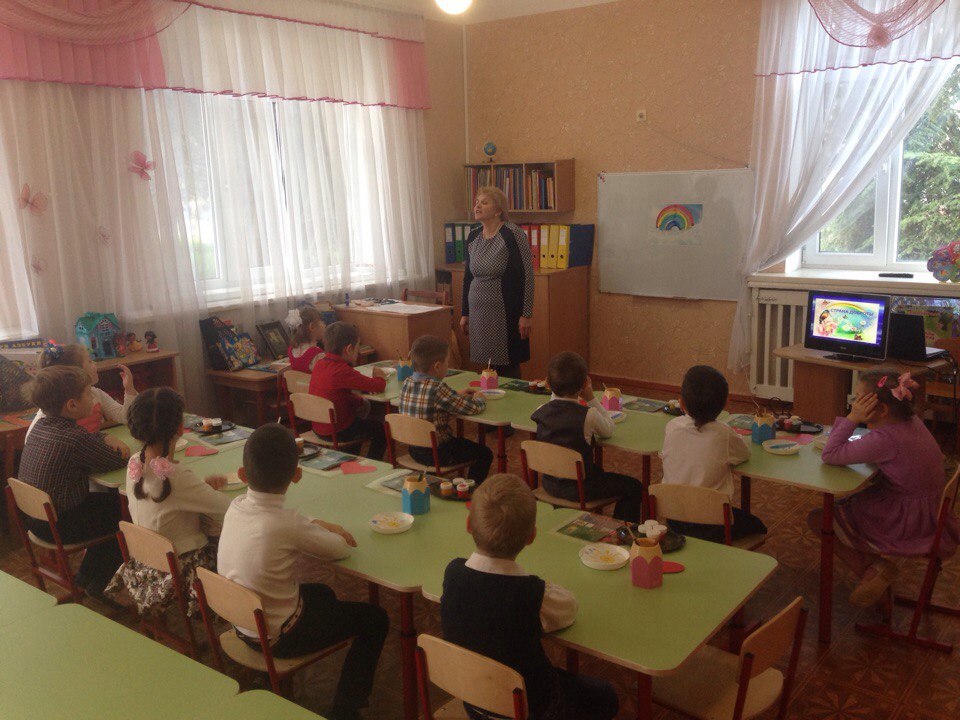 Ни осуждай ни кого.Дари всем людям добро.Воспитатель: Ребята, а у нас получилась радуга добрых правил жизни.Садитесь на места.Воспитатель: Каждый  день мы с вами совершаем разные поступки. Как узнать : хорошо мы поступили или плохо?Дети -  не знаем.Воспитатель: Для того, чтобы человек не ошибался в том, что хорошо и что плохо, у каждого внутри есть добрый помощник – совесть. Совесть говорит человеку – хорошо он поступил или плохо.- Ребята бывает так, что вы деретесь, не слушаетесь, говорите не правду.Дети :да, бывает.Воспитатель:  а вы  можете  назвать такой случай, когда совесть  подсказала вам поступить хорошо?  Ответы детей: У меня попросили игрушку и я поделился.Я помогла маме помыть посуду.Я покормил бездомного котенка.Девочка упала , я ей помог встать.Воспитатель:   Вы все поступили хорошо. А сейчас мы поиграем в игру «Что хорошо и что плохо» . У вас на столах карточки : солнышко и тучка. Когда я буду называть добрые качества, вы показываете, что?- Солнышко, а плохие качества – тучку.Воспитатель называет : трудолюбие – лень, радость – злость, послушание- упрямство, щедрость- жадность, благодарность – зависть, скромность – хвастовство. Воспитатель:  ребята, вам правильно подсказывала совесть.Послушайте стихотворение «Совесть подсказала»:Не спеши, постой голубчик,Не беги во двор играть.Слышишь ,кто то тебя учитВсе игрушки подобрать.Вымыть кружку из- под сокаИ цветы полить скорей.Ну теперь,  на все этоЛюбо дорого смотреть.Папа, мама приходите,Может суп вам разогреть?Это совесть научилаПотрудиться малыша,Мама дочку похвалила,Расцвела ее душа.Воспитатель:  Совесть научила девочку делать добро. Совесть как яркий огонек светит в душе каждого человека (вос – ль зажигает фонарик). Если спросишь у своей совести : хорошо ли я  делаю? Она обязательно даст ответ. Нужно стараться творить  добро и не делать ничего  плохого.  Ни какое добро не пропадет зря. Послушайте пословицу:За добрые дела всегда похвала.(проговорить хором)Воспитатель:  Как мы с вами в группе живем?Дети : Дружно.Воспитатель:  Давайте подружимся.Физминутка:  Дружно станем веселиться,Прыгать , топать и кружиться.Если будем мы дружней,Всем нам будет веселей.Воспитатель:  Совесть всегда подсказывает ребенку. Ну , а если ребенок не слушает свою совесть, тогда огонек в его сердце гаснет и в душе наступает темнота ( гаснет фонарик). Ребенок не различает, что хорошо и что плохо. А теперь давайте с вам прогоним тьму, чтобы она не поселилась у вас в сердце. Возьмите сердечки  со стола и подуйте на темноту, которая лежит на сердце. (дети берут сердечки и дуют на вату). 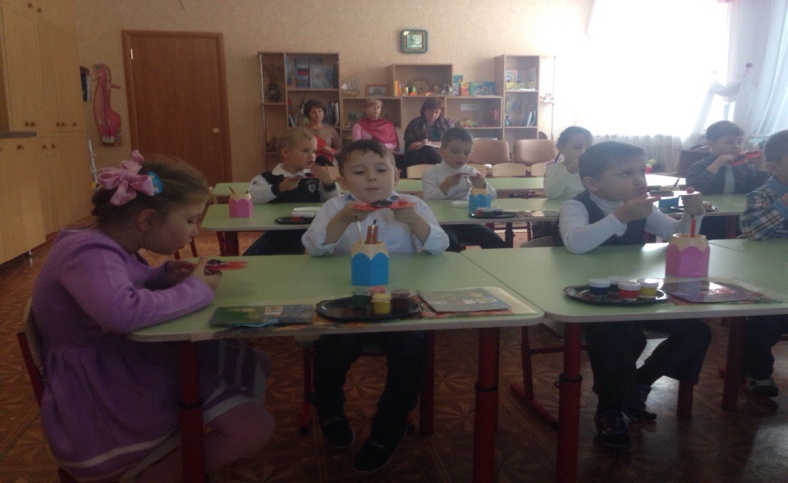 Воспитатель:  А я соберу эту темноту и спрячу ее в шкатулку, а потом отправлю эту шкатулку в тридевятое царство. А в ваших сердцах пусть всегда горит яркий огонек вашей совести и ни когда не гаснет. Послушайте пословицу:«Добро не умрет, а зло пропадет»( проговорить хором)Воспитатель:  Вспомните ребята, в каких сказках добро побеждает зло? Внимание на экран:Слайды: «Кот , петух и лиса»- Кто совершал плохие поступки?- А кто хорошие?Сказка «Заюшкина избушка»- Кто делал добрые дела?- А кто злые?Сказка «Три поросенка»- Кто самый злой в этой сказке?- Почему поросята спаслись?-Скажите, что объединяет эти сказки?Дети: В них добро побеждает зло.Воспитатель:  Мы с вами отправляемся дальше путешествовать по стране Доброты и пойдем по тропинке:Физминутка:  По тропинке мы пойдем,Верный путь себе найдем,Справа - лес, а слева – горы,Свод небес над головой,А внизу речей лесной.Воспитатель:   А сейчас поиграем в игру «Выбери тропинку»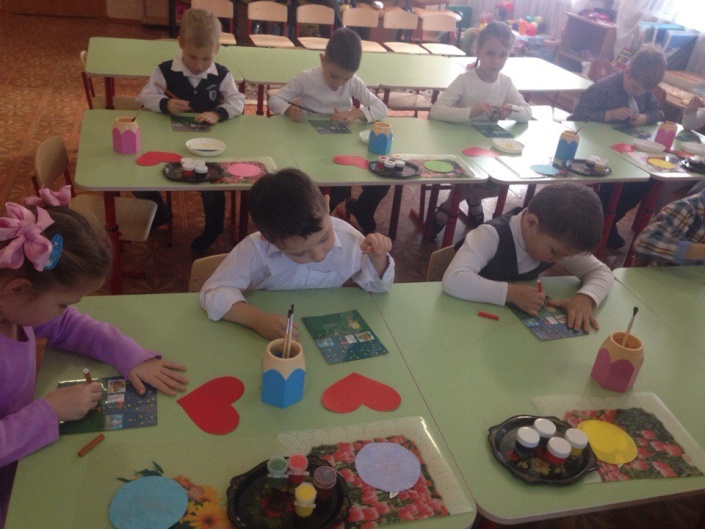 Тропинка прямо – помочь старушке;Тропинка направо – довести старичка;Тропинка налево – добежать до игрушек.Выберите тропинку и пройдите по ней . ( Спросить какую картинку выбрали и почему?)Воспитатель:  Молодцы вы все выбрали правильную тропинку. 
Запомните пословицу- «Жизнь дана на добрые дела» .(Проговорить хором).2 Часть:Воспитатель:   В стране Доброты произошла беда, дерево Добра заболело. Плохие поступки не дали созреть на дереве яблочкам добра. От зла, лени, не послушания цветы засохли и яблоки не выросли. 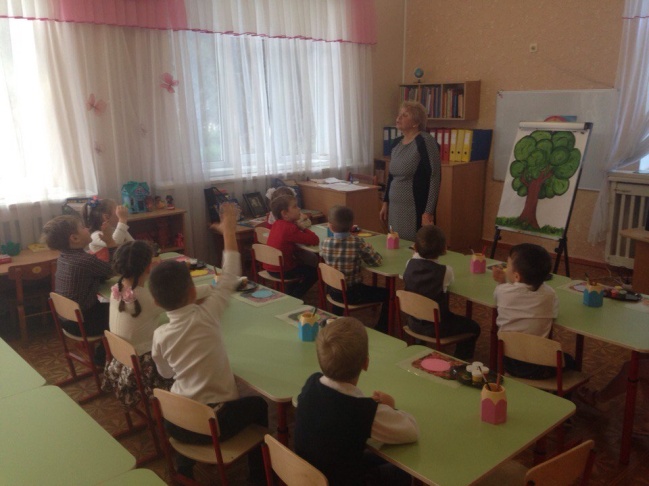 Что нам нужно сделать, чтобы вылечить дерево?Ответы детей: полить, быть послушным, совершать добрые дела.Воспитатель:   Правильно ребята, а давайте еще на дереве Добра нарисуем красивые яблочки и дерево выздоровит.Сначала мы разогреем пальчики.Пальчиковая гимнастика:  Доброта нужна всем людям,Пусть побольше добрых будет,Доброта – она от века украшает человека.А теперь приступайте к работе. Каким цветом вы будете разукрашивать яблоки с хвостиком?(Во время работы звучит музыка – песня кота Леопольда «Если добрый ты».Итог занятия:   Воспитатель:   - Что вам понравилось на занятии?- Какие добрые качества вы хотели иметь у себя в душе?- Какие пословицы вы запомнили? ( «За добрые дела- всегда похвала», «Добро не умрет, а зло пропадет», «Жизнь дана на добрые дела»)Воспитатель:   А за то, что вы так хорошо работали, были добрыми, вам от дерева Добра угощения- вкусные яблочки добра.